Cécile de las Candelas___________________________ 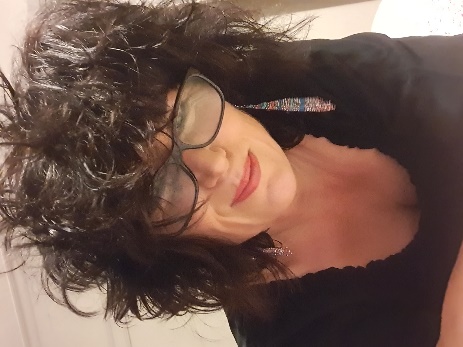 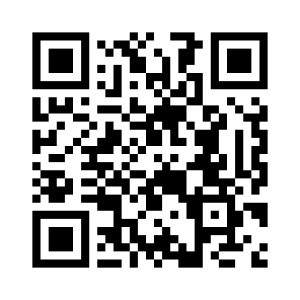 Ça bouillonne d'émotions dans les œuvres de l'artiste Cécile de las Candelas. On navigue dans ses états d'âme avec gourmandise pour son humour décalé, son autodérision et les revanches qu'elle renvoie à la vie dans une ambiance dense et colorée parfois à la Lichtenstein. C'est comme lire une très bonne BD sur les maux et les mots de l'amour déçu et du quotidien pas toujours heureux dont il vaut mieux rire plutôt que d'en pleurer. Une bonne bouffée d'optimisme qui met en forme, et qui par la même occasion nous fait réfléchir sur ce que c'est que la vie d'une femme ultra-sensible qui à sa façon livre bataille !Cécile de las Candelas expose régulièrement en France et à l’étranger (avec une toute dernière exposition à Madrid en avril). On la retrouve à la Rochelle où elle vient de s’installer dans sa propre galerie et où elle accueille également de nombreux artistes.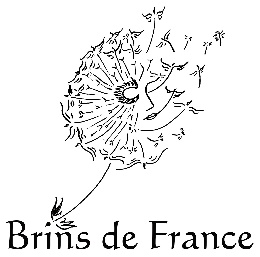 ________________________________________________________________